APPLICATION DE LA SEMAINEColorie, découpe et remets dans l’ordre l’histoire de Noé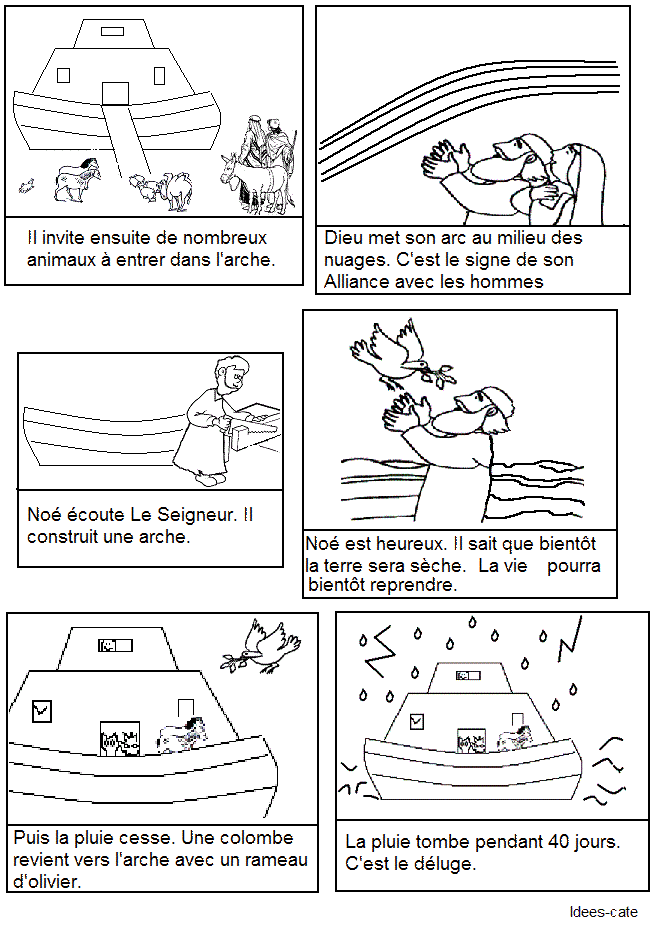 